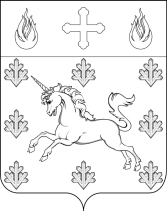   АДМИНИСТРАЦИЯПОСЕЛЕНИЯ СОСЕНСКОЕ РАСПОРЯЖЕНИЕ_____15.09.2020_____№_____01-10-397/20_____Об организации и мерах по обеспечению пожарной безопасности в осенне - зимний пожароопасный период 2020 – 2021 годов на территории поселения Сосенское         В соответствии с Законом Российской Федерации ФЗ - N 131 от 06.10.2003 «Об общих принципах организации местного самоуправления в Российской Федерации», Законом города Москвы № 56 от 06.11.2002 «Об организации местного самоуправления в городе Москве»,  руководствуясь Уставом поселения Сосенское,  в целях обеспечения защиты населения и территории поселения Сосенское от пожаров, и в связи с повышением пожарной опасности в осенне - зимний пожароопасный период 2020- 2021 годов:          1. Утвердить План мероприятий по обеспечению пожарной безопасности в осенне - зимний пожароопасный период 2020 - 2021 на территории поселения Сосенское (приложение).          2. Рекомендовать руководителям предприятий, организаций и учреждений всех форм собственности:- обеспечить выполнение в установленные сроки требований Плана мероприятий по обеспечению пожарной безопасности в осенне - зимний пожароопасный период 2020 - 2021 на территории поселения Сосенское, в части касающейся:- до 10.12.2020 разработать планы противопожарных мероприятий по подготовке к осенне- зимний пожароопасный период 2020 - 2021 и провести организационные мероприятия по их выполнению;- до 10.12.2020 организовать проверку средств пожаротушения и принять меры по полному укомплектованию объектов первичными средствами пожаротушения, согласно установленных норм;- в случае осложнения пожароопасной обстановки, а также введения особого противопожарного режима на территории поселения Сосенское выделять по решению оперативного штаба по ликвидации природных пожаров на территории поселения Сосенское противопожарные формирования,  силы и средства для тушения природных пожаров в соответствии с расчетом сил и средств предприятий и организаций поселения Сосенское, привлекаемых к обеспечению мероприятий по тушению природных пожаров          3. Данное распоряжение разместить на официальном сайте органов местного самоуправления поселения Сосенское в информационно-телекоммуникационной сети «Интернет».         4. Контроль за выполнением данного распоряжения возложить на первого заместителя главы администрации поселения Сосенское Начиненного Т.В.  Глава администрации поселения Сосенское                                                        Т.Ю. ТаракановаПриложениек распоряжению администрациипоселения Сосенское от 15.09.2020 № 01-10-397/20                                                                                                         «УТВЕРЖДАЮ» Глава администрации поселения Сосенское _____________________Т.Ю. Тараканова«____»___________________________2020П Л А Нпожарно-профилактической работы в осенне - зимний период 2020-2021 по стабилизации обстановки с пожарами и гибелью на них людейна территории поселения СосенскоеНачальник отдела территориальной безопасности ГО и ЧСадминистрации поселения Сосенское                                                          А.Ю. Рахманкулова №ппМероприятияСрок исполненияОтветственные за исполнение1Провести расширенное совещание  с участием старост деревень, председателей садовых товариществ, добровольцев ДПО, депутатов поселения по подготовке и проведению пожарно-профилактической работы на территории поселения Сосенское.До 10.11.2020Жаров С.А.2Уточнить списки многодетных семей, одиноких престарелых граждан, ветеранов войны и труда, социально неблагополучных граждан и лиц, ведущих аморальный образ жизни.До 15.11.2020Гладченко С.А.3Организовать проведение в деревнях сходы с жителями, с доведением информации об обстановке с пожарами и мерах по предупреждению пожаров в жилье.По отдельному плану до 31.12.2020 Начиненный Т.В.Рахманкулова А.Ю.Жаров С.А.4Согласовать с  руководителями УК и  составить графики проверки жилого сектора в п. Коммунарке и п. Газопровод.До 15.11.2020Стародубцева С.Н. Жаров С.А.5Продолжить работу с  многодетными семьями, одинокими престарелыми гражданами, социально неблагополучными гражданами и лицами, ведущих аморальный образ жизни.В течении       2020-2021 Начиненный Т.В.Жаров С.А.Гладченко С.А.6Организовать работу по проведению занятия с социальными работниками, посещающими одиноких, престарелых граждан, инвалидов, многодетные семьи, выдать памятки, организовать обобщение сведений о профилактических мероприятиях.До 15.11.2020 Гладченко С.Н.7Провести мониторинг  противопожарного  состояния электрооборудования и печного отопления в жилых домах, где проживают многодетные семьи, малоимущие граждане.По срокам проверокГладченко С.Н. Жаров С.А.8В целях  информирования населения об обстановке с пожарами и разъяснения противопожарных требований, организовать размещение информации в средствах массовой информациипостоянноПопова И.С.9В случае ухудшения пожарной обстановки незамедлительно принимать меры по локализации и ликвидации предпосылок к развитию ЧС. При ухудшении и росте пожаровГлава администрации10Организовать работу по исключению несанкционированных свалок на территории поселения.Постоянно в течении годаРахманкулова А.Ю.Жаров С.А.Конторщиков М.А.11Исключить свободный доступ в неэксплуатируемые здания, сооружения  и не жилые дома в населенных пунктахВ зимний пожароопасный периодРахманкулова А.Ю.Жаров С.А.Скугарев А.С.Конторщиков М.А.12Организовать проведение профилактической акции «Пожара не будет!» (подворовые обходы, дозоры, участие средств массовой информации, сотрудников администрации, добровольных пожарных, электриков, полиции, социальной защиты, сходы, беседы, распространение средств наглядной информации, противопожарные инструктажи, в поселении Сосенское.При ухудшении обстановки с пожарами на территории населенных пунктов  по отдельному плануРахманкулова А.Ю.Жаров С.А.